РЕШЕНИЕ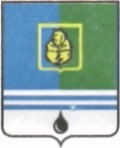 ДУМЫ ГОРОДА КОГАЛЫМАХанты-Мансийского автономного округа - ЮгрыОт «27» июня 2017г.								№85-ГД Об утверждении проектарешения Думы города Когалыма«О внесении изменений в Устав города Когалыма»В соответствии со статьей 28 Федерального закона от 06.10.2003   №131-ФЗ «Об общих принципах организации местного самоуправления в Российской Федерации», статьями 12 и 49 Устава города Когалыма, Дума города Когалыма РЕШИЛА:1. Утвердить проект решения Думы города Когалыма «О внесении изменений в Устав города Когалыма» согласно приложению к настоящему решению.2. Опубликовать настоящее решение и приложение к нему в газете «Когалымский вестник».3. Настоящее решение вступает в силу после его официального опубликования.Приложение 1к решению Думыгорода Когалымаот 27.06.2017 №85-ГДПроект вносится главой города Когалыма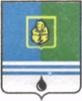 РЕШЕНИЕДУМЫ ГОРОДА КОГАЛЫМАХанты-Мансийского автономного округа - ЮгрыОт «___»________________20___г.                                                       №_______ О внесении изменений в Устав города КогалымаРассмотрев изменения в Устав города Когалыма, Дума города Когалыма РЕШИЛА:1. Внести изменения в Устав города Когалыма, принятый решением Думы города Когалыма от 23.06.2005 №167-ГД (с изменениями и дополнениями, внесенными решениями Думы города Когалыма от 25.12.2006 №77-ГД,              от 15.11.2007 №162-ГД, от 02.06.2008 №259-ГД, от 14.03.2009 №342-ГД,           от 28.09.2009 №431-ГД, от 25.02.2010 №464-ГД, от 21.06.2010 №508-ГД,           от 26.07.2010 №522-ГД, от 29.10.2010 №543-ГД, от 17.12.2010 №570-ГД,           от 01.06.2011 №42-ГД, от 31.08.2011 №67-ГД, от 28.11.2011 №95-ГД,                 от 03.12.2012 №204-ГД, от 20.12.2012 №206-ГД, от 14.03.2013 №235-ГД,           от 06.05.2013 №276-ГД, от 28.06.2013 №289-ГД, от 26.09.2013 №307-ГД,           от 27.11.2013 №349-ГД, от 18.03.2014 №393-ГД, от 18.03.2014 №394-ГД,           от 08.04.2014 №413-ГД, от 04.12.2014 №491-ГД, от 17.02.2015 №508-ГД,           от 19.03.2015 №524-ГД, от 07.05.2015 №543-ГД, от 29.10.2015 №596-ГД,           от  24.02.2016 №638-ГД, от 26.10.2016 №10-ГД, от 26.04.2017 №79-ГД), согласно приложению к настоящему решению.2. Направить настоящее решение и приложение к нему для государственной регистрации в установленном порядке.3. Опубликовать настоящее решение и приложение к нему в газете «Когалымский вестник» после его государственной регистрации.4. Настоящее решение вступает в силу после его официального опубликования.Приложение к решению Думыгорода Когалымаот               №  ИЗМЕНЕНИЯ В УСТАВ ГОРОДА КОГАЛЫМАСтатью 23 Устава города Когалыма дополнить абзацем следующего содержания:«В случае обращения Губернатора Ханты-Мансийского автономного округа - Югры с заявлением о досрочном прекращении полномочий депутата Думы города днем появления основания для досрочного прекращения полномочий является день поступления в Думу города данного заявления.». Часть 9 статьи 24 Устава города Когалыма изложить в следующей редакции:«9. Глава города должен соблюдать ограничения, запреты, исполнять обязанности, которые установлены Федеральным законом от 25 декабря 2008 года №273-ФЗ «О противодействии коррупции», Федеральным законом от 3 декабря 2012 года №230-ФЗ «О контроле за соответствием расходов лиц, замещающих государственные должности, и иных лиц их доходам», Федеральным законом от 7 мая 2013 года №79-ФЗ «О запрете отдельным категориям лиц открывать и иметь счета (вклады), хранить наличные денежные средства и ценности в иностранных банках, расположенных за пределами территории Российской Федерации, владеть и (или) пользоваться иностранными финансовыми инструментами».».Пункт 4 части 2 статьи 47.1 Устава города Когалыма изложить в следующей редакции:«4) несоблюдение ограничений, запретов, неисполнение обязанностей, которые установлены Федеральным законом от 25 декабря 2008 года №273-ФЗ «О противодействии коррупции», Федеральным законом от 3 декабря 2012 года №230-ФЗ «О контроле за соответствием расходов лиц, замещающих государственные должности, и иных лиц их доходам», Федеральным законом от 7 мая 2013 года №79-ФЗ «О запрете отдельным категориям лиц открывать и иметь счета (вклады), хранить наличные денежные средства и ценности в иностранных банках, расположенных за пределами территории Российской Федерации, владеть и (или) пользоваться иностранными финансовыми инструментами»;».___________________________ПредседательГлаваДумы города Когалымагорода Когалыма_____________  А.Ю.Говорищева_____________  Н.Н.ПальчиковПредседательГлаваДумы города Когалымагорода Когалыма_____________  А.Ю.Говорищева_____________  Н.Н.Пальчиков